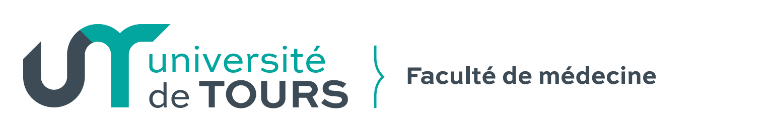 DEMANDE DE MISE A DISPOSITION DES LOCAUXA retourner par mail à : secretariat.general-medecine@univ-tours.frEspaces DemandesTous les amphithéâtres et salles de cours sont équipés d’un PC et d’un vidéoprojecteur.Les déjeuners / pauses café ne peuvent être autorisés que dans le hall et sous forme de buffet.Demandes ComplémentairesCette demande est soumise à l’accord de la direction de la faculté de médecine.Si elle est acceptée, vous recevrez par mail un devis et une convention, qui devront être retournés signésPar mail : secretariat.general-medecine@univ-tours.frPar courrier : secrétariat général de la faculté de médecine – 10 boulevard Tonnellé – CS 73223 – 37032 Tours Cedex 1DemandeurManifestationNom de l’organisme ou de l’association : ...............……………………………………………...…………………….…………………………………………………...…………………….……Nom du contact : ..........................................................……………………………………………...………………….………Adresse mail : …………………………………………………..…………………………………………...…………………………….N° de téléphone : ……………………………………………..……………………………………………...………………………….Intitulé : ……………………………………………...……………………………………………………………...….………………………………………………………………………...….…………………………Nombre de personnes attendues : ………………………(1) Les locaux doivent être libérés à 20h30.(2) La journée du jeudi étant très chargée, les activités hors pédagogie sont généralement refusées.SalleNombre souhaitéCapacité souhaitéeNature de l’activitéInformations complémentairesExemple : amphi1130Conférence-débatAccès aux PMR souhaitéAmphithéâtreHallSalle de conférenceSalle de coursSalle de réunionMatérielsPersonnelsAutres Tables dans le hall.Nombre : Chaises dans le hall.Nombre : Pupitre pour discours.Localisation :Autre : Technicien audiovisuel Agent d’accueilAutre : Prestation ménage(Uniquement pour les manifestations se déroulant le samedi)Autre demande :